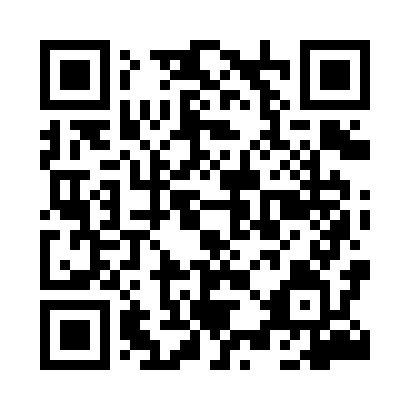 Prayer times for Kolpakowo, PolandMon 1 Apr 2024 - Tue 30 Apr 2024High Latitude Method: Angle Based RulePrayer Calculation Method: Muslim World LeagueAsar Calculation Method: HanafiPrayer times provided by https://www.salahtimes.comDateDayFajrSunriseDhuhrAsrMaghribIsha1Mon3:536:0212:345:007:079:072Tue3:505:5912:345:017:099:103Wed3:475:5712:335:027:119:124Thu3:445:5412:335:047:139:155Fri3:405:5212:335:057:149:186Sat3:375:5012:325:067:169:207Sun3:345:4712:325:087:189:238Mon3:305:4512:325:097:209:269Tue3:275:4212:325:107:229:2910Wed3:235:4012:315:127:249:3111Thu3:205:3712:315:137:269:3412Fri3:165:3512:315:147:289:3713Sat3:135:3312:315:167:299:4014Sun3:095:3012:305:177:319:4315Mon3:055:2812:305:187:339:4616Tue3:025:2612:305:197:359:4917Wed2:585:2312:305:217:379:5218Thu2:545:2112:295:227:399:5519Fri2:505:1912:295:237:419:5920Sat2:465:1612:295:247:4310:0221Sun2:425:1412:295:267:4410:0522Mon2:385:1212:295:277:4610:0923Tue2:345:0912:285:287:4810:1224Wed2:305:0712:285:297:5010:1625Thu2:265:0512:285:307:5210:2026Fri2:215:0312:285:327:5410:2327Sat2:175:0112:285:337:5610:2728Sun2:164:5812:285:347:5810:3129Mon2:154:5612:275:357:5910:3230Tue2:144:5412:275:368:0110:32